АНОТАЦІЯ НАВЧАЛЬНОЇ ДИСЦИПЛІНИ.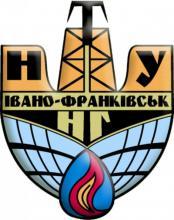 дисципліна«Сучасні методи фільтрації та опрацювання сигналів цифрових вимірювань»вільного виборуСпеціальності:151Мова викладання:Українська Кількість аспірантів, які можуть одночасно навчатися (мінімальна - максимальна):1-15Семестр, в якому викладається:4Кількість: кредитів ЄКТСакадемічних годин (вказати окремо лекції, лабораторні заняття, практичні заняття, самостійна робота тощо)390 год. з них 18 лекційні, 18 практичні , 54 самостійна роботаФорма підсумкового контролю та наявність індивідуальних завдань:ЕкзаменКафедра, що забезпечує викладання:кафедра інформаційно телекомунікаційних технологій та системВикладач, що планується для викладання (окремо по видах навантаження):Стрілецький Юрій Йосипович, доктор технічних наук, професорПопередні вимоги для вивчення дисципліни (якщо доречно):Методологія наукових дослідженьПерелік компетентностей, яких набуде аспірант після опанування даної дисципліни:ЗК03СК03СК05Особливості навчання на курсі:текст (які особливості при вивченні даної дисципліни)Матеріально-технічне забезпечення:комп’ютерна техніка, програмний пакет MATLAB, MathCADЛінк на дисципліну:вказується посилання на конспекти лекцій, методичних вказівок (сайт НТБ ІФНТУНГ) та/або на розроблений електронний курс (Moodle)Типи завдань та форми контролюТипи завдань: практичні.Форми контролю: практична перевіркаСтислий опис дисципліни, в тому числі перелік тем теоретичного курсу, практичних та лабораторних занять, семінарів тощоУ результаті вивчення дисципліни студент повинен демонструвати такі результати навчання через знання, уміння та навички:	знати основні поняття дискретизації сигналів, методи частотного аналізу; 	вміти застосовувати методи визначення спектральних характеристик сигналів, методи фільтрації, а також оцінки набору дискретних даних;вміти застосовувати засоби обчислювальної техніки до виконання опрацювання наборів дискретних значеньЛітератураОбробка сигналів: Підручник/Бабак В.П. , Хандецький В.С., Шрюфер Е.- К.: Либідь, 1996.- 392 с.http://www.dut.edu.ua/uploads/l_602_92363363.pdf [Електронний ресурс]Стрілецький Ю.Й. Ровінський В.А. Євчук О.В. Цифрова обробка сигналів при дослідженні ізоляційного покриття піідземних нафтогазопроводів. Методи та прилади контролю якості №30, 2013р.с33-38. Стрілецький Ю. Й., Дунець Р. Б. Спосіб дослідження параметрів затухаючих коливань механічних систем // Методи та прилади контролю якості. 2017. № 2 (39). С. 33–39.  